Creating ActivitiesCreating ActivitiesBefore You StartBoth Institution and County Managers can create Activities. Institution managers can create program-level activities, while County managers can create county-level Activities.Before You StartBoth Institution and County Managers can create Activities. Institution managers can create program-level activities, while County managers can create county-level Activities.StepsClick on the Activities tab in the navigation pane.Click on the “Add Activity” button to add an activity to the list.Screenshots(Screen appearance may vary per state)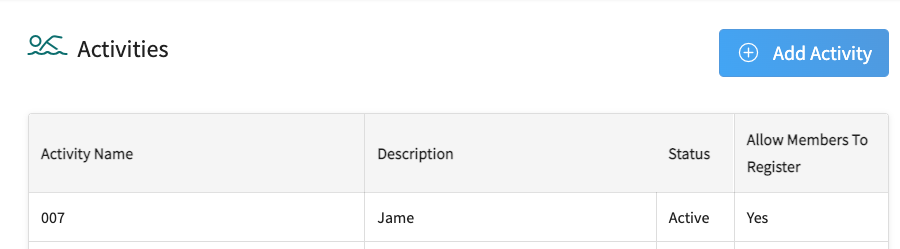 Enter the name of the Activity.Enter a description of the Activity.Enter the status of the Activity. (Active, Deleted, or Inactive)Enter a code (optional).Select whether members are allowed to register for this activity. If un-checked, managers must add the entry to the member record.Click the Save button.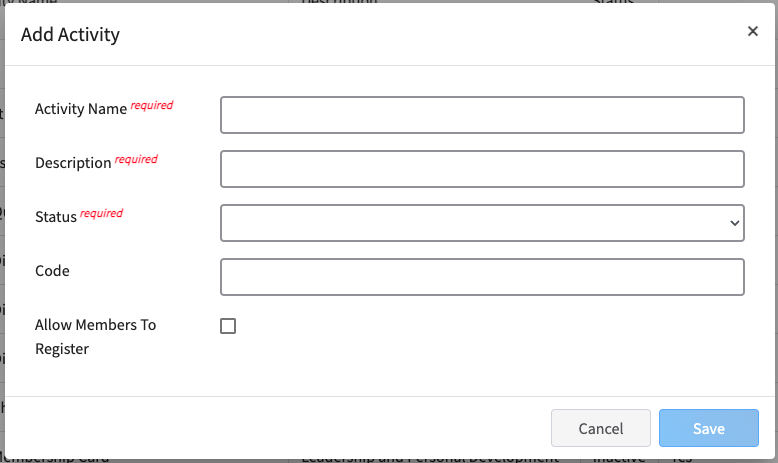 